基本信息基本信息 更新时间：2024-04-25 08:41  更新时间：2024-04-25 08:41  更新时间：2024-04-25 08:41  更新时间：2024-04-25 08:41 姓    名姓    名谢吉谢吉年    龄29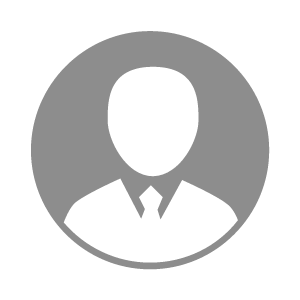 电    话电    话下载后可见下载后可见毕业院校贵州农业职业学院邮    箱邮    箱下载后可见下载后可见学    历大专住    址住    址期望月薪面议求职意向求职意向技术场长,养殖场技术经理,兽医总监技术场长,养殖场技术经理,兽医总监技术场长,养殖场技术经理,兽医总监技术场长,养殖场技术经理,兽医总监期望地区期望地区不限不限不限不限教育经历教育经历就读学校：贵州农业职业学院 就读学校：贵州农业职业学院 就读学校：贵州农业职业学院 就读学校：贵州农业职业学院 就读学校：贵州农业职业学院 就读学校：贵州农业职业学院 就读学校：贵州农业职业学院 工作经历工作经历工作单位：贵州湄潭日泉农牧有限公司 工作单位：贵州湄潭日泉农牧有限公司 工作单位：贵州湄潭日泉农牧有限公司 工作单位：贵州湄潭日泉农牧有限公司 工作单位：贵州湄潭日泉农牧有限公司 工作单位：贵州湄潭日泉农牧有限公司 工作单位：贵州湄潭日泉农牧有限公司 自我评价自我评价吃苦耐劳，学习能力强，乐观积极向上，为人和善吃苦耐劳，学习能力强，乐观积极向上，为人和善吃苦耐劳，学习能力强，乐观积极向上，为人和善吃苦耐劳，学习能力强，乐观积极向上，为人和善吃苦耐劳，学习能力强，乐观积极向上，为人和善吃苦耐劳，学习能力强，乐观积极向上，为人和善吃苦耐劳，学习能力强，乐观积极向上，为人和善其他特长其他特长